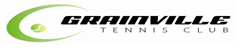 GTC October Half Term Tennis Camps 2018                   Please note: On Non Slip Astro Courts  For 4yrs – 16yrs old. Children will be grouped by age. Club opens at 8.45am.Places are on a first come first serve basis.Pay per day, week, hour (£7.50 per hour)Bring a packed lunch, Sun cream & CapSale Now On!  New Tennis Rackets for all ages! Ask the Coaches!Contact number: Rychlund 07797752502 Tom 07797813262Email rychlund62@gmail.com       .……….……….……         ….……….……….……….………. remember to keep top portion of form! Print Clearly! …  .GTC February Half Term Tennis Camps 2018. Places are on a first come first serve basis.Online – Lloyds Bank – Account 00562108 Sort Code 30-94-61 (Please put course number on)Name……………………………………………………………………………….Date of Birth……………………………………….. Address………………………………………………………………………………………………………………………………………………………………………………………………………………………………………..Post Code……………………………………………Medical Conditions…………………………………… School: …………………………….….. Course No………………………Home.……………….….…Work.……………………….Mobile……………………..……………  email…………………………………………………………………………………..I enclose cheque /cash for:  £……………  Payable to:  Rychlund Aldridge  Please note that coaching staff will only accept responsibility for your child’s safety whilst on court. At all other times during your visit, the parent/guardian must assume full responsibility for their child’s welfare. Signed……………………………………… 			(Parent/Guardian) Date……………………………Please return with cheque made payable to- Rychlund AldridgePost to: R. Aldridge, Le Jardin de la Chasse, La Rue de la Hambye, St Saviour, JE2 7UQCourseNo.DatesTimePrice1Mon. 29th Oct. to Fri. 2nd Nov.9am – 1pm£28/day - £95/week